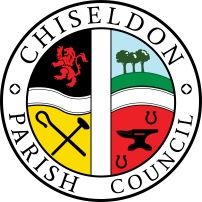 Contact details:Clerk – 01793 740744 clerk@chiseldon-pc.gov.ukEnvironment, General Purpose and Amenities Committeemeeting at the Old Chapel, Butts Road, Monday 18th February 2019 at 7.00pmAGENDA     Next meeting: Monday 18th March 2019 at 7.30pm in The Old Chapel, off Butts RoadSigned: C Wilkinson (Clerk)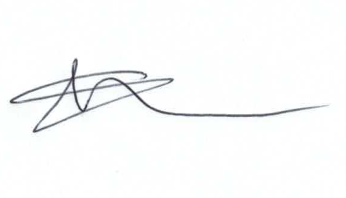 Additional Information                                   1.7.00PM – Presentation from STORM on CCTV option for Rec Hall.PFS unable to attend an evening meeting. Questions to be compiled for them ref their quoteAttendances and apologies for absence2.      Declarations of interest3.Public recess4.Approval of minutes of meeting held 21st Jan 20195.      Matters arising not on the agenda      Action points6.7.8.9.10.11.12.13.14.15.16.17.18.WARD CLLRS UPDATE – Outstanding works within the Parish (List circulated before the meeting) PARISHING PROGRESSSettlement Boundary ReviewOpen Spaces Review    VILLAGE APPEARANCENo issues     BUILDING & AMENITY PRIORITESTENNIS  CLUBTennis Club representative to update CommitteePAVILIONNo itemsALLOTMENTS – Cllr Clarke to chair this item.For Info -3 plots free still. (2 recently given up)REC GROUND & CAR PARKQuotes to be reviewed and decision taken if possible.Discussion on reducing height of trees at Rec field – action for all Cllrs from last meetingCVPANo itemsCEMETERIESNo items       COMMUNITY PRIORITIESFOOTBALL MATTERSClub representative to update Committee.VULNERABLE PEOPLE AND BIOSANY OTHER BUSINESS(Note, items in AOB cannot be voted on)9